JOGOS ESTUDANTIS CUIABANOS - 2017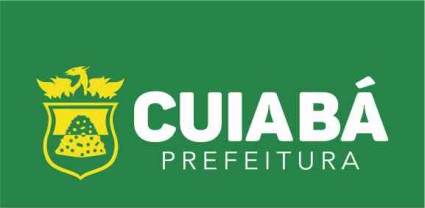 JOGOS ESTUDANTIS CUIABANOS - 2017JOGOS ESTUDANTIS CUIABANOS - 2017JOGOS ESTUDANTIS CUIABANOS - 2017JOGOS ESTUDANTIS CUIABANOS - 2017JOGOS ESTUDANTIS CUIABANOS - 2017JOGOS ESTUDANTIS CUIABANOS - 2017JOGOS ESTUDANTIS CUIABANOS - 2017JOGOS ESTUDANTIS CUIABANOS - 2017JOGOS ESTUDANTIS CUIABANOS - 2017JOGOS ESTUDANTIS CUIABANOS - 2017FICHA DE INSCRIÇÃO - XADREZFICHA DE INSCRIÇÃO - XADREZFICHA DE INSCRIÇÃO - XADREZFICHA DE INSCRIÇÃO - XADREZFICHA DE INSCRIÇÃO - XADREZFICHA DE INSCRIÇÃO - XADREZFICHA DE INSCRIÇÃO - XADREZFICHA DE INSCRIÇÃO - XADREZFICHA DE INSCRIÇÃO - XADREZFICHA DE INSCRIÇÃO - XADREZFICHA DE INSCRIÇÃO - XADREZESCOLACategoria:Categoria:Categoria:(   ) A        (    ) B(   ) A        (    ) BNaipe:Naipe:Naipe:(   )MAS.        (    )FEM.(   )MAS.        (    )FEM.ORD.NOME COMPLETONOME COMPLETONOME COMPLETONOME COMPLETONOME COMPLETONOME COMPLETONOME COMPLETONOME COMPLETOIDENTIDADENASCIMENTO1234Técnico:N° CREFAssinatura do Técnico                  Assinatura do Técnico                  Assinatura do Técnico                  Assinatura do Técnico                  Assinatura e carimbo Diretor(a) ou Secretário (a) da EscolaAssinatura e carimbo Diretor(a) ou Secretário (a) da EscolaAssinatura e carimbo Diretor(a) ou Secretário (a) da EscolaDeferimento SMECTDeferimento SMECTDeferimento SMECTDeferimento SMECT